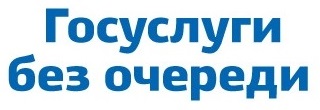 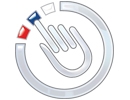 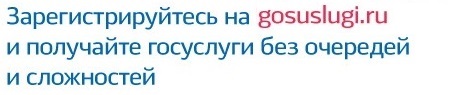 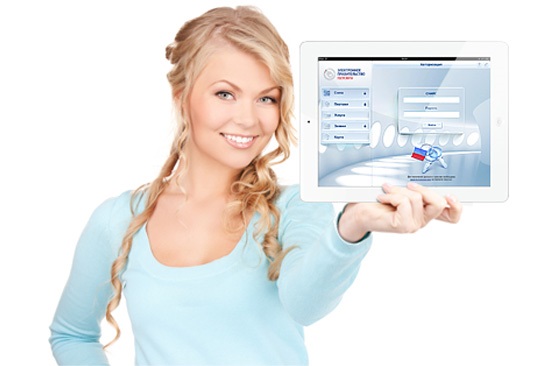 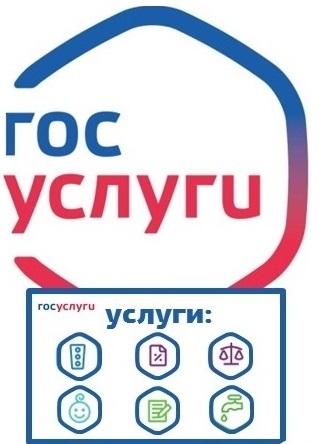           www.gosuslugi.ru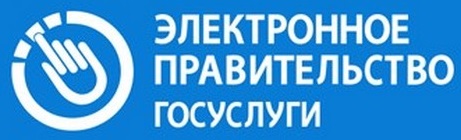 Как зарегистрироваться на Портале государственных услуг?На сайте gosuslugi.ru зарегистрируйте Личный кабинет, нажав на кнопку «Регистрация».Для регистрации на Портале государственных услуг потребуется:Проще, чем кажется!